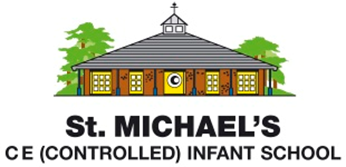 Design and Technology Long-term Curriculum PlanningAutumn 1Autumn 2Spring 1Spring 2Summer 1Summer 2Year R(taught through key experiences, construction challenges, guided activities and interactions as children access the continuous and enhanced provision)FocusCutting and joining(using simple tools)Cutting and joining(using simple tools)Mixing, cutting and shaping
 (porridge and gingerbread men)Freestanding structures (bridges)Spooning and measuring(Pitta bread/muffin pizzas)Wheels and axles (explorer vehicle)Year R(taught through key experiences, construction challenges, guided activities and interactions as children access the continuous and enhanced provision)Aspect of D&TTextilesTextilesFoodStructuresFoodMechanismsYear 1FocusPreparing 
fruit(fruit yoghurt/jelly)Sliders and levers (Easter card)Templates and joining techniques (puppets)Year 1Aspect of D&TFoodMechanismsTextilesYear 2FocusFreestanding structures(a new bed for Grandma)Wheels and axles(emergency vehicle)Preparing vegetables(salad/vegetable kebabs)Year 2Aspect of D&TStructuresMechanismsFood